TEACHERS: PLEASE POST 					                     STUDENTS: SHARE WITH PARENTS 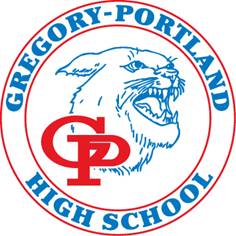 Gregory-Portland High SchoolSCHOLARSHIP NEWSLETTERSchool Code: 442990Please Feel Free to Visit the Counseling Department for any questions about college & scholarshipsLead Counselor: Mrs. West A – Go  			College & Career Counselor: Mrs. Teel Counselor: Mrs. Corpus Gr – O				College Center Mentor:  Counselor: Mrs. Harley (P-Z) 			 Gabby Bidwell (T-TH-F; 9-3:30; gbidwell@g-pisd.org)PEIMS Clerk:  Mrs. Austell	 Registrar: Mrs. Powers Need help with applying to college, scholarship essays, ACT/SAT sign ups? Make an appointment with your Go Center Mentor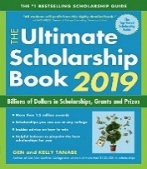           Buy at AMAZON (www.amazon.com) Kindle $20.28 or Paperback $21.35  SCHOLARSHIPSTIPS FOR SUBMITTING SCHOLARSHIP APPLICATIONSSAT and/or ACT testing prior to the senior year provides time to retake the tests for improved scores and makes the test scores available when needed for scholarships and college entry.Mail applications well in advance of the deadline. Mail all required forms and documents in the same package to avoid lost forms, incomplete submissions and disqualification. Submit only documents requested.  Additional information is not used to determine the applicant’s status.  Submit all requested information in the form required (example:  GPA in a 4-point un-weighted grade scale). Basic musts for students and counselors: [1] Write clearly; [2] Complete all required information; [3] complete only those sections designated for you; [4] Secure all required signatures; [5] Read instructions carefully; and [6] Submit only the information requested.When submitting tax information for financial aid, be sure the form shows the adjusted gross income, the number of dependents covered by that income, and any other required data.  The first page of the standard Federal 1040 tax return provides the information.  Submit only copies of tax forms unless originals are required.Apply for Scholarships for which you are qualified.Answer only the questions when given the opportunity for a written response.   Additional information is not used to determine the applicant’s status. Use credit/debit card to pay for ACT/SAT and/or TSI @ Del Mar College                Costs:  See Web Page                     TSI Tests are $20.00 (GPHS only) Pay in the Counseling Office - CASH or CHECKS ONLYFebruary 8, 2020 @8:30 a.m. (Sat.) 	Registration Open, 1/27/20, Registration Ends, 2/6/2020March 21, 2020 @ 8:30 a.m. (Sat.)	Registration Open, 3/2/2020, Registration Ends, 3/19/2020April 18, 2020 @ 8:30 a.m. (Sat.)	Registration Open, 4/6/20, Registration Ends, 4/16/2020May 16, 2020 @ 8:30 a.m. (Sat.)	Registration Open, 5/4, 2020, Registration Ends, 5/14, 2020 Students can also take TSI at Del Mar College Testing Center M-Saturday year round.  To register online for the Del Mar go to www.delmar.edu/tsi.  Payment can be made using credit/debit card online#NAMEREQUIREMENTAMOUNTDEADLINEWEBSITEUNIVERSITY/COLLEGETAMU-Corpus ChristiTAMU-College StationUT-AustinTAMU-Kingsville7Distinguished ScholarshipTop 5%+ AND at least 1270 SAT (27 ACT)$5,000Freshman admitted by 1/15/20https://onestop.utsa.edu/scholarships/hub/UTSA8Distinguished ScholarshipTop 10% AND at least 1270 SAT ( 27 ACT)$4,000Freshman admitted by 1/15/20https://onestop.utsa.edu/scholarships/hub/UTSA9Distinguished ScholarshipTop 15% AND at least 1190 SAT (24 ACT)$3,500Freshman admitted by 1/15/20https://onestop.utsa.edu/scholarships/hub/UTSA10Distinguished ScholarshipTop 20% AND at least 1170 SAT (24 ACT)$2,500Freshman admitted by 1/15/20https://onestop.utsa.edu/scholarships/hub/UTSA11Distinguished ScholarshipTop 25% AND at least 1150 SAT (24 ACT)$500Freshman admitted by 1/15/20https://onestop.utsa.edu/scholarships/hub/UTSA15The Nancy Ann and Ray L. Hunt Leadership ScholarshipHunt Scholars have exhibited extraordinary leadership in high school and demonstrate the potential to engage as student leaders on the SMU campus.1390-1490Middle 50% SAT30-33Middle 50% ACTTop 25%Typically rank in top 25% of graduating class, if attending a ranking school  3.70Average GPA on 4.0 scale$43,0001/15/2020www.smu.edu/huntapplywww.smu.edu/Admission/ApplySMU#NAMEREQUIREMENTAMOUNTDEADLINEWEBSITEUNIVERSITY/COLLEGE16Weisinger Law Scholarship500 word essay$1,0005/31/2020www.weisingerlawfirm.com/scholarshiip18Texas Farm Credit 2020 ScholarshipMarsha Martin ScholarshipTexas Farm Credit would like to take this opportunity to invite your students to submit their application to our Ag Student of the Month program and Marsha Martin Scholarship program.  Students may apply for both programs by completing one simple application.6-$2,00001/06/20www.texasfarmcredit.com/ scholarship21Texas Student Housing 2020-2021 Scholarship Application                 For 2020 High School GraduatesTexas High School graduating seniors, Community College attendees, and university upper classmen who have previously graduated from a Texas High School.SAT or ACT Scores is required.GPA must be presented on a 4.0 scale.Completeness of the Application Package:  The ability to follow the given instructions will be a factor in the award process.01/31/2020College in Austin, College Station, or Denton, Texas22DAR ScholarshipsAll applicants must be citizens of the United States and must plan to attend an accredited college or university8/1/19- 2/15/20  https://worldscholarshipforum.com/dar-scholarships/23American IndiansScholarship is awarded to help Native Americans students of any age, any tribe and in any state striving to get an education at the undergraduate or graduate levels.  However, undergraduate students are given preference.  All awards are judged based on financial need and academic achievement.  Applicants must be Native American (proof of American Indian blood is required by letter or proof papers)$400002/15/20  https://worldscholarshipforum.com/dar-scholarships/24Arthur Lockwood Beneventi LawThe Arthur Lockwood Beneventi Law Scholarship is a one-time preferred amount $2,000 scholarship awarded to a student who is either enrolled in or attends an accredited law school and has a minimum GPA of 3.25.$2,00002/15/20  https://worldscholarshipforum.com/dar-scholarships/25Caroline E. Holt NursingA one-time $2,500 award is given to three students who are in financial need and who have been accepted or is currently enrolled in an accredited school of nursing.  A letter of acceptance into a nursing program or transcript stating the applicant is in a nursing program must be included with the application.$2,50002/15/20  https://worldscholarshipforum.com/dar-scholarships/28Edward G. and Helen A. Borgens ELEMENTARY/SECONDARY Teacher EducationSix one-time (three for secondary level and three for elementary level), preferred amount awards of up to $1,500 for students twenty-five (25) years of age or older.  One award is given to students studying to teach at the elementary school leven, the other to students studying at the secondary level.  All applicants must have at least a 3.50 GPA, be at least a college sophomore, and attend or plan on attending an accredited college or university.  The award is based on academic merit and is not automatically renewable; however, recipients may reapply for consideration as long as they meet the eligibility requirements$1,50002/15/20https://worldscholarshipforum.com/dar-scholarships/#NAMEREQUIREMENTAMOUNTDEADLINEWEBSITEUNIVERSITY/COLLEGE26DAR CentennialThe DAR Centennial Scholarship is awarded to two outstanding students pursuing a course of graduate study in the field of historic preservation at a college or university in the United States.  This scholarship was established from a portion of the proceeds from the sale of the Centennial Pin.  This is a one-time award in the amount of $2,500.$2,50002/15/20  https://worldscholarshipforum.com/dar-scholarships/30$1,000 Healthy Lifestyle ScholarshipYou are currently enrolled in a college, university, high school or trade school.The content you submit in your application must be unique and must offer value to the reader.Creative, high quality submissions have a higher chance of winning.$1,00012/31/1931Annual Scholarships of the Corpus Christi Association of Legal ProfessionalsThe applicant must be a high school senior or currently enrolled in a school of advanced education, i.e., junior college, community college, four-year  college, university, or business school; must have at least a “B” average overall; must demonstrate financial need; must plan to enroll in at least one class related to legal studies in pursuit of a career in the legal support field; and must be able to enroll in the 2020 fall term.$500.0002/07/2032VFW ScholarshipsGo to website for informationhttps://vfwauxiliary.org/resources/ https://vfwauxiliary.orghttps://vfwauxiliary.org/scholarships/https://vfwauxiliary.org/scholarships/continuing-educationhttps://vfwauxiliary.org/scholarships/young-american-creative-patriotic-art-contest/https://www.vfw.org/community/youth-and-education/youth-scholarshipshttps://www.vvfw.org/community/youth-and-educations/youth-scholarships33SMU Hunt Leadership Scholars ProgramThe Nancy Ann and Ray L. Hunt Leadership Scholars Program draws outstanding students who have an impressive mix of high academic achievement and proven leadership capabilities.43,000 or a total of 172,000 over four years01/15/20www.smu.edu/apply#NAMEREQUIREMENTAMOUNTDEADLINEWEBSITEUNIVERSITY/COLLEGE342020 Coolidge ScholarshipThe Coolidge Scholarship is a full-ride, four-year, merit scholarship that may be used by recipients for undergraduate study at any accredited college or university in the United States.  Any high school junior who plans on enrolling in college in the fall of 2021 and is an American citizen or legal permanent resident is eligible to apply (unfortunately current high school seniors are not eligible to apply).Top 100 applicants  participate in its Coolidge Senators Program, which includes an all-expenses-paid Summit Weekend in Washington, D.C. and a one-time $1,000 scholarship.01/16/20www.coolidgescholars.org352020 E2E ScholarshipsRequirements & EligibilityBe a resident of Aransas, Bee, Brooks, Duval, Jim Wells, Kenedy, Kleberg, Live Oak, McMullen, Nueces, or San Patricio County.Demonstrate financial assistance request by submitting your Student Aid Report (SAR) for the 2020-2021 school year. The SAR is the report you receive upon completing the Free Application for Federal Student Aid (FAFSA). Or, demonstrate financial assistance request by submitting your completion confirmation email upon submission of the Texas Application for State Financial Aid (TAFSA), for eligible students.Submit a 300-word essay describing your educational and career goals and how this scholarship will help you achieve those goals.Submit a plan outlining the course(s) you need to take to complete a certificate or degree in your area of interest and a proposed timeline of when (fall/spring semester & year) you will take those courses (if not already completed [if courses completed and credit earned, indicate that in the plan; see example below].Two $50003/31/20https://www.e2epartners.org/e2e-scholarships/37Bezos Scholarship ProgramThe Bezos Scholars Program is a year-long leadership program that amplifies youth voice and action.  Engage with global leaders on an all-expenses paid trip to the Aspen Ideas Festival.  Accelerate your leadership skills, collaborate and build your network, and make a difference in your community.01/31/2020www.Bezosscholars.org/idea38Coastal Bend Community Foundation Scholarship FundsResidents of CBCF service area who are graduating high school seniors, recent high school graduates, as well as current college students.  Scholarships exist for students planning academic studies at either 2 or 4 year accredited colleges or universities, both in and outside of Texas.CBCF Scholarship applications may be submitted from 12/15/19 – 03/01/20www.cbcfoundation.org#NAMEREQUIREMENTAMOUNTDEADLINEWEBSITEUNIVERSITY/COLLEGE40ASSE (American Society of Safety Engineers) Coastal Bend ChapterThe scholarship must be used towards college tuition and books.  Receipts will be required.In 500 words or less, please prepare a paper on one of the following two topics:Topic 1) What challenges do you see ahead for the safety, fire, health, or environmental professional over the next few years?  Topic 2) Which profession listed in Topic #1 is of greatest interest to you and why?$50004/10/20On File41The Coolidge ScholarshipCoolidge scholarship is a full-ride scholarship that covers a student’s tuition, room, board, and expenses for four years of undergraduate study and can be used by recipients at any accredited U.S. college or university.  Any high school junior who plans to enroll in college in the fall 2021 and is an American citizen or legal permanent resident is eligible to apply (unfortunately current high school seniors are not eligible to apply).01/16/20www.coolidgescholars.org42Department of Soil and Crop Sciences ScholarshipsFreshman are eligible for up to $4,000 per year for four years – up to a total of $16,000.Academic excellence as evidenced by SAT/ACT scores and high school courseworkAccepted in a major offered by the Dept. of Soil & Crop SciencesCompleted freshman scholarship applicationThree letters of recommendation-2 academic and 1 personal3.0 GPR at TXAM-College StationMaintain full time student status at TXAM-College Station, in a major within the Dept. Soil & Crop Sciences$4,000 - $16,00001/01/20www.soilcrop.tamu.edu43CCALPCorpus Christi Association of Legal ProfessionalsCCALP is now accepting applications for its annual scholarship.Transcript of grades to substantiate at least a “B” average.Signed letter from applicant stating why applicant would like to pursue a career in the legal support field.Signed letter of recommendation from school counselor or principal.Signed letter from two persons (not relatives) with whom applicant is well acquainted to substantiate qualifications and financial need of applicant.$500.0002/07/2044NAFEPAHigh School students who are on track to graduate in the spring of 2020 are eligible to apply for the NAFEPA scholarship.  Each state may select one candidate to nominate for the national scholarship program.  States with more than 100 members may nominate two candidates.4/$2,50001/10/20#NAMEREQUIREMENTAMOUNTDEADLINEWEBSITEUNIVERSITY/COLLEGEUNIVERSITY/COLLEGE45ACETThe Association for Compensatory Educators of Texas (ACET) is an association of school administrators and teachers who work in programs across the state designed to support students who historically have a more difficult time in school due to language, economic and other barriers.20 $100002/14/2046Levis and Kathryn Caddel Memorial Scholarship &   George and Margorie Ermis Memorial ScholarshipHigh school seniors or current college students that are residents of San Patricio or Aransas County and pursing an agriculture related degree.It is mandatory that the scholarship winner attend college, university, or certified vocational trade school, as a full-time student, the fall semester immediately following selection.$500.00 Each03/06/2047STARS Scholarship FundBe a U.S. Citizen or a legal permanent resident with a permanent resident card or passport stamped I-551.Have a permanent resident for 5 or more consecutive years and have a permanent address in one of the following 30 counties in Texas served (see application)Have earned/completed at least 12 undergraduate credit hours at a U.S. accredited college or university before applying for the scholarship.Have a minimum institution cumulative grade point average (GPA) of a 2.7 on a 4.0 scale.Have completed a high school diploma or its equivalent before Fall 2019.Be enrolled in a U.S. accredited 2 yr. community college (enrolled part-time or full-time) in a degree-seeking program, or a 4-yr. university undergraduate program (enrolled full-time) seeking a Bachelor’s Degree, or a university graduate program (enrolled full-time) seeking a Master’s, Law or Doctorate degree.3/31/2048Houston Livestock Show and Rodeo 2020Area Go Texas ScholarshipBe a citizen of the United States.  If the applicant’s transcript reflects a place of birth other than the United States, appropriate proof of citizenship must be furnished (i.e. a copy of the photo page of a valid U.S. passport, a copy of Naturalization Certificate or a birth certificate for U.S. Citizen Born Abroad).  Applications submitted without proof of citizenship will not be considered.  Students with permanent resident status are not eligible to apply. Be a Texas resident.  Be graduating senior in the 2019-2020 school year.Score at least a 950 on SAT or a 19 on ACT. Be ranked in the top third (1/3) of the graduating class at the completion of the first semester of the senior year.  Have made a form application to enroll with intent to attend an accredited, not-for-profit Texas college or university. See application  $20,000 four-year 02/03/2020SCHOLARSHIPS, FAFSA, and Letters of RecommendationsSCHOLARSHIPS, FAFSA, and Letters of RecommendationsSeniors!!!Time to get started on your FAFSA.  October 1st is when they begin accepting applications.Begin searching for scholarships.  Many scholarships require a letter of recommendation or an essayMake sure to ask teachers to proofread admissions and scholarship essays.Some schools have application deadline of December 1st.  Stay on top of your deadlines. Keep track of everything you send to the schools. Juniors!!Consider who you might ask for a letter of recommendation.Explore financial aid options and start talking to your parents about financial aid and other options available. ON-LINE PRACTICE FOR ACT/SAT IS AVAILABLE ON THE WEB AT:www.act.org and www.collegeboard.comwww.number2.com and www.studyhall.comwww.collegefortexans.com   use the TOPCAT linkNCAA FORMS ARE AVAILABLE ON-LINE:www.ncaaclearinghouse.netScholarship Websites                                     Find and apply for as many scholarships as you can—it’s free money for college or technical school!Fin Aid –  https://www.finaid.org/scholarships   Provides valuable information on scholarship fundamentals, scholarship scams, secrets to winning scholarships, unusual scholarships, etc.  A great place to start the scholarship search process. Fastweb – https://www.fastweb.com  Fastweb, a subsidiary of Monster, hosts more than 1.5 million scholarships that amount to more than $3.4 billion.  The search platform’s filter makes it hard not to find exactly what you are looking for.  You have to fill out a profile to get started, but the profile helps match you with scholarships most likely to suit your needs.Cappex – https://www.cappex.com  Cappex has a large scholarship database including more than $11 billion.  Registering can be a bit tedious, but will be well worth it.  The College Board – https://www.collegeboard.org  College Board offers much more than just an extensive list of scholarships.  It also includes test preparation, articles, college search tools, and much more.  Its “scholarships, other financial aid and internships from more than 2200 programs” totals nearly $6 billion.Scholarships.com – https://www.scholarships.com  “With more than 2.7 million scholarships and grant opportunities worth more than $19 billion, just about everyone is bound to find something.”  It is one of the largest database and is updated daily.  You can browse by category or create a profile to access more opportunities. Scholarship Monkey – https://www.scholarshipmonkey.com  Scholarship Monkey offers three search options:  personalized search, search by keyword, and lists of scholarships.  Results from these searches can also be filtered by college.FREE SCHOLARSHIPS SEARCHES:www.cashe.com        www.csfa.org         www.wiredscholar.com       www.SchoolSoup.com         www.discovercolleges.com http://tea.texas.gov/Presidential_Scholar/                    http://www.comptroller.texas.gov                 www.discussawards.comCoastal Compass Education & Career Center, located in the La Palmera MallEmerging Leaders Initiative – for career options, alternative education option & morewww.coastalcompass.orghttp://matchthepromise.org/)MANY SCHOLARSHIPS AVAILABLE AT THIS SITE:www.window.state.tx.us/scholars/aid/scholarship/scalhs.htmlNeed Money for College?Go to:  www.studentaid.ed.govwww.scholarshipexperts.com ACT Test Dates 2019-2020           (GP is NOT a testing site for ACT)Registration Deadline       www.act.org Late Fee RequiredFebruary 8, 2020January 10, 2020January 17, 2020April 4, 2020February 28, 2020March 13, 2020June 13, 2020May 8, 2020May 22, 2020July 18, 2020June 19, 2020June 26, 2020SAT Test Dates 2019-2020Registration Deadline  www.collegeboard.orgLate RegistrationMarch 14, 2020***OFFERED AT GPFebruary 14, 2020March 3, 2020 May 2, 2020April 3, 2020April 22, 2020June 6, 2020***OFFERED AT GPMay 8, 2020May 27, 2020